Beszámoló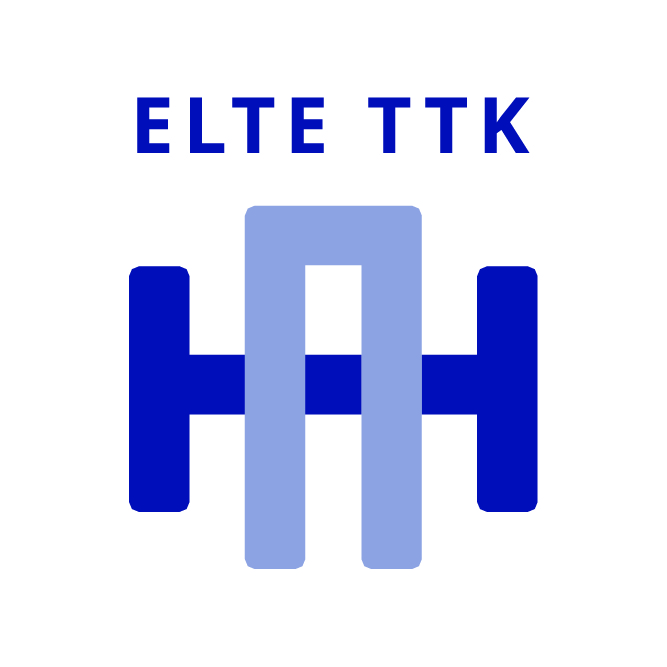 ELTE TTK HAFile Ágnes, Józsa Kornél2019.09.15 KüldöttgyűlésreBevezető gondolatokAz évkezdés mindig rengeteg munkát tartogat az Alapítvány dolgozóinak, akiket természetesen ez nem kedvtelenít el, hanem még jobban arra sarkall, hogy tegyenek meg mindent Alapítványunkért.TájékoztatásNyáron szerveztünk egy napközis tábort általános iskola 2.-8. osztályosoknak. A tábor jól sikerült, rengeteg pozitív visszajelzést kaptunk, így jövőre ismételten meg szeretnénk majd tartani. Segítőket természetesen szívesen látunk!Az érettségi előkészítőket a múlt héten indítottuk el. Két tanfolyamunkat engedélyeztettük, a többi már az elfogadásra vár, és azokat is le tudjuk utána adni. Az érettségi előkészítők facebook reklámkampánya nagyon jól teljesített, több mint 7000 emberhez elért az Alapítvány előkészítőinek híre. Intenzív kurzusokat az őszi érettségi vizsgák előtt ismét tartani fogunk.Az 5vös5 km szervezésében segédkezünk. Az 5vös5 km szervezőivel közösen újfent megteszünk mindent azért, hogy egy, az eddigiekhez hű, magas színvonalú rendezvény kerüljön lebonyolításra az egyetemünk területén. Remélem, minél több Küldöttel találkozhatunk majd a rendezvény ideje alatt.Krakkói kirándulást szervezünk, ahová minden lelkes utaznivágyót szívesen látunk! A tavalyi félévben tavaszra szerveztünk egy Prágai túrát, annak sikerén felbuzdulva idén Krakkót vettük célba. Már elindult a jelentkezést, mindenkinek a segítségét szívesen fogadjuk, aki továbbterjeszti a kirándulás hírét.Gólyatábor afterparty szervezésében veszünk részt.Az elfogadott pályázataink közül (két pályázatot nyert meg alapítványunk a tavasz folyamán) az egyiket már elutalták nekünk, a másik még várat magára. Bárki szívesen segítene nekünk, vagy bármilyen ötlete van, hogy hogyan tehetnénk még jobbá az egyetemünket, forduljon hozzánk! És köszönet mindenkinek, aki eddig bármilyen úton-módon segített nekünk. Nélkületek nem lennénk itt.Az ELTE TTK HA csapata